Veronika Jirkova, External Affairs and International Cooperation Section

Škroupova 18
306 13 Plzeň
Czech Republic

Tel: 		+420 377 195 280
E-mail: 	Veronika.Jirkova@plzensky-kraj.cz
Web: 	http://www.plzensky-kraj.cz    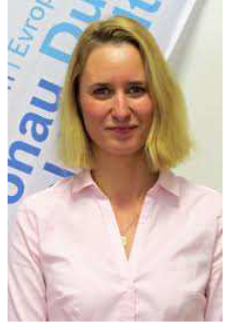 